Федеральное государственное бюджетное образовательное учреждение  высшего образованияМосковский государственный университет имени М.В. Ломоносова Химический факультетДекан химического факультета, Чл.-корр. РАН, профессор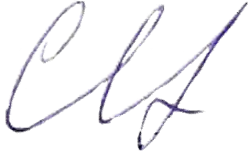 /С.Н. Калмыков/«30» августа 2021 г.РАБОЧАЯ ПРОГРАММА ДИСЦИПЛИНЫ (МОДУЛЯ) МФКНовая система управления твёрдыми коммунальными отходами                  в Российской ФедерацииNew System of Municipal Solid Waste Management                                                in Russian FederationУровень высшего образования:Бакалавриат, специалитет, магистратураНаправление подготовки:Для всех направлений подготовкиФорма обучения:очнаяРабочая программа рассмотрена и одобрена    
Учебно-методической комиссией факультета(протокол №7 от 07.07.2021)Москва 2021Место дисциплины (модуля) в структуре ООП: Межфакультетские курсы.Планируемые результаты обучения по дисциплине (модулю), соотнесенные с планируемыми результатами освоения образовательной программы (компетенциями выпускников). Соответствие результатов обучения по данному элементу ОПОП результатам освоения ОПОП указано в Общей характеристике ОПОП.Б – бакалавриат (ФГОС ВО, интегрированная подготовка ОС МГУ), С – специалитет (ОС МГУ), М – магистратура (ОС МГУ)3. Объем дисциплины (модуля) составляет 1 зачетную единицу, всего 36 часов, из которых 24 часов составляет контактная работа учаще гося с преподавателем (22 часа занятия лекционного типа, 2 часа – промежуточный контроль успеваемости), 12 часов составляет самостоятельная работа учащегося.4. Для того чтобы формирование данной компетенции было возможно, обучающийся должен:Знать: содержание лекционного материала, а также некоторые материалы по рекомендованной литературеУметь: анализировать жизненные циклы различных ТКО, а также возможности наилучших доступных технологий 5. Содержание дисциплины (модуля), структурированное по темамСодержание тем:6. Образовательные технологии:мультимедийное сопровождение лекций;использование средств дистанционного сопровождения учебного процесса (сайт, электронная почта);преподавание дисциплин в форме авторских курсов по программам, составленным на основе результатов исследований научных школ МГУ и зарубежной практики.7. Ресурсное обеспечение:Перечень основной и вспомогательной учебной литературы ко всему курсуСо всех компьютеров МГУ организован доступ к полным текстам научных журналов и книг на русском и иностранных языках.Доступ открыт по IP-адресам, логин и пароль не требуются: http://nbmgu.ru/Основная литератураГонопольский А.М., Албегова А.В, Козлякова И.В. и соавторы, Управление потоками отходов, Москва, 2014г.2.Садов А.В., Агаев, Т.Б., Наполов Муниципальные отходы: стратегия и тактика управления, Изд. Георесурс, Москва, 2016г Дополнительная литература1.В.С. Петросян, А.Е. Шипелов, Жизненные циклы и «этажерки» в новой системе управления ТКО в России. Экология и промышленность России. 2020.т.24. №5. С.58-63 2. В.С. Петросян, А.Е. Шипелов, Новая система управления ТКО в РФ в свете анализа их жизненных циклов и «этажерок». Вестник Российской академии естественных наук. 2020. т.20. №4. С.1-3.3. В.С. Петросян, А.Е. Шипелов, Е.А. Шувалова, Полимерные ТКО в окружающей среде и методы их переработки, Высокомолекулярные соединения, Серия С, 2021, т. 63, №2, с.1-12.4. В.С. Петросян, А.Е. Шипелов, Е.А. Шувалова, Новая система управления ТКО в Российской Федерации, Монография, М., (в печати), март 2022.5. ЮТУБ, 12 лекций В.С. Петросяна по теме «Новая система управления ТКО в России»  в серии передач «Среда с Петросяном» (2020г).Перечень информационных технологий, используемых при осуществлении образовательного процесса, включая программное обеспечение, информационные справочные системы (при необходимости): использование средств дистанционного сопровождения учебного процесса и мультимедийных технологий на лекциях.Описание материально-технической базы.Занятия проводятся в аудиториях, оснащенных персональным компьютером и мультимедийным проектором.Язык преподавания – русскийПреподаватели:Петросян Валерий Самсонович  доктор химических наук заслуженный профессор МГУФонды оценочных средств, необходимые для оценки результатов обученияОбразцы оценочных средств для текущего контроля усвоения материала и промежуточной аттестации - зачета. На зачетепроверяется достижение результатов обучения, перечисленных в п.2.Примерный перечень вопросов к зачетуСтекло в ТКО. Особенности данного вида отходов и проблема обращения с нимиМеталлические ТКО. Особенности данного вида отходов и проблемы обращения с ними.Бумага и картон в ТКО. Особенности данного вида отходов и проблема обращения с ними.Проблема загрязнения окружающей среды полимерными ТКО и пути её решения.Биоорганические ТКО. Проблема их образования и методы сокращения/переработки.Отходы электрического и электронного оборудования (ОЭЭО). Основные проблемы обращения с нимиРезинусодержащие отходы. Проблема обращения с ними и методы их переработки.Отходы кожи. Проблема обращения с ними и методы их переработки.Текстиль в ТКО. Особенности данного вида отходов, проблемы обращения с ними и методы их переработки.Древесные отходы. Проблема обращения с ними и методы их переработки.Опасные отходы в ТКО (основные типы) и особенности обращения с ними.Тяжёлые металлы в ТКО. Ртутьсодержащие отходы: их токсичность и особенности обращения с ними.Методические материалы для проведения процедур оценивания результатов обученияШкала оценивания знаний, умений и навыков является единой для всех дисциплин (приведена в таблице ниже)Критерии оценки ответов на зачете:Зачтено (оценка 3, 4 и 5)Ответ логически выстроен и излагается на хорошем научном языке. Студент владеет необходимыми источниками и литературой, ориентируется в них, использует при ответе специализированную лексику, дает грамотные ответы на основной и дополнительные вопросы. Не зачтено (оценка 2)В ответе полностью отсутствует явная логика. Студент не владеет в полной мере даже основными источниками, не ориентируется в них, при ответе не использует специализированную лексику, дает неудовлетворительные ответы на дополнительные и основные вопросы.УровеньКомпетенцияИндикаторы достиженияПланируемые результаты обучения по дисциплине (модулю)БУК-2 (ОС МГУ), УК-6 (ФГОС ВО) Способен управлять своим временем, выстраивать и реализовывать траекторию саморазвития на основе принципов образования в течение всей жизниКритически анализирует собственный интеллектуальный потенциал, оценивает возможные направления саморазвитияЗнать: основные этапы новой системы управления ТКО в РФЗнать: основные теоретические и практические принципы реализации этих этаповУметь: определять потребность в получении дополнительных знаний для расширения своего кругозора на основе критической самооценки Уметь: осваивать новые знания за пределами сферы своих профессиональных интересовУметь: формулировать конкретные особенности новой системы управления ТКО в регионах РФВладеть: теоретическими и практическими навыками реализации новой системы управления ТКО для различных видов отходов с помощью наилучших доступных технологийСУК-11. Способен определять и реализовывать приоритеты личностного ипрофессионального развития на основе самооценкиКритически анализирует собственный интеллектуальный потенциал, оценивает возможные направления саморазвитияЗнать: основные этапы новой системы управления ТКО в РФЗнать: основные теоретические и практические принципы реализации этих этаповУметь: определять потребность в получении дополнительных знаний для расширения своего кругозора на основе критической самооценки Уметь: осваивать новые знания за пределами сферы своих профессиональных интересовУметь: формулировать конкретные особенности новой системы управления ТКО в регионах РФВладеть: теоретическими и практическими навыками реализации новой системы управления ТКО для различных видов отходов с помощью наилучших доступных технологийМУК-8. Способен определять и реализовывать приоритеты личностного ипрофессионального развития на основе самооценкиКритически анализирует собственный интеллектуальный потенциал, оценивает возможные направления саморазвитияЗнать: основные этапы новой системы управления ТКО в РФЗнать: основные теоретические и практические принципы реализации этих этаповУметь: определять потребность в получении дополнительных знаний для расширения своего кругозора на основе критической самооценки Уметь: осваивать новые знания за пределами сферы своих профессиональных интересовУметь: формулировать конкретные особенности новой системы управления ТКО в регионах РФВладеть: теоретическими и практическими навыками реализации новой системы управления ТКО для различных видов отходов с помощью наилучших доступных технологийНаименование и краткое содер- жание разделов и тем дисцип- лины (модуля),форма промежуточной аттеста- ции по дисциплине (модулю)Всего (часы)В том числеВ том числеВ том числеВ том числеВ том числеВ том числеВ том числеВ том числеВ том числеНаименование и краткое содер- жание разделов и тем дисцип- лины (модуля),форма промежуточной аттеста- ции по дисциплине (модулю)Всего (часы)Контактная работа (работа во взаимодействии с препо- давателем), часыиз нихКонтактная работа (работа во взаимодействии с препо- давателем), часыиз нихКонтактная работа (работа во взаимодействии с препо- давателем), часыиз нихКонтактная работа (работа во взаимодействии с препо- давателем), часыиз нихКонтактная работа (работа во взаимодействии с препо- давателем), часыиз нихКонтактная работа (работа во взаимодействии с препо- давателем), часыиз нихСамостоятельная рабо- та обучающегося, часы из нихСамостоятельная рабо- та обучающегося, часы из нихСамостоятельная рабо- та обучающегося, часы из нихНаименование и краткое содер- жание разделов и тем дисцип- лины (модуля),форма промежуточной аттеста- ции по дисциплине (модулю)Всего (часы)Занятия лекционного типаЗанятия семинарского типаГрупповые консультацииИндивидуальные кон- сультацииУчебные за- нятия, на- правленные на проведе- ние текуще- го контроля успеваемо- сти, проме- жуточной аттестацииВсегоВыполнение домашних заданийПодготовка рефератов и т.п..ВсегоТема 1. Теоретическое обоснование новой системы управления ТКО в РФ;42222Тема 2. Теоретическое обоснование новой системы управления ТКО в РФ;86622Тема 3 – Органические ТКО (бумага, картон, полимеры);64422Тема 4 Биоорганические ТКО (пищевые и растительные отходы)42222 Тема 5 Термодеструкция недифференцируемых органических и биоорганических ТКО64422 Тема 6 Мировой опыт управления ТКО64422Промежуточная аттестация зачет222Итого362200022412Тема 1. Теоретическое обоснование новой системы управления ТКО в РФ;Тема 2. Теоретическое обоснование новой системы управления ТКО в РФ;Тема 3 – Органические ТКО (бумага, картон, полимеры);Тема 4 Биоорганические ТКО (пищевые и растительные отходы) Тема 5 Термодеструкция недифференцируемых органических и биоорганических ТКО Тема 6 Мировой опыт управления ТКОШКАЛА И КРИТЕРИИ ОЦЕНИВАНИЯ РЕЗУЛЬТАТА ОБУЧЕНИЯ по дисциплине (модулю)ШКАЛА И КРИТЕРИИ ОЦЕНИВАНИЯ РЕЗУЛЬТАТА ОБУЧЕНИЯ по дисциплине (модулю)ШКАЛА И КРИТЕРИИ ОЦЕНИВАНИЯ РЕЗУЛЬТАТА ОБУЧЕНИЯ по дисциплине (модулю)ШКАЛА И КРИТЕРИИ ОЦЕНИВАНИЯ РЕЗУЛЬТАТА ОБУЧЕНИЯ по дисциплине (модулю)ШКАЛА И КРИТЕРИИ ОЦЕНИВАНИЯ РЕЗУЛЬТАТА ОБУЧЕНИЯ по дисциплине (модулю)ОценкаРезультат2345ЗнанияОтсутствие знанийФрагментарные знанияОбщие, но не структурированные знанияСформированные систематические знанияУменияОтсутствие уменийВ целом успешное, но не систематическое умениеВ целом успешное, но содержащее отдельные пробелы умение (до-пускает неточности непринципиального характера)Успешное и систематическое умениеНавыки (владения)Отсутствие навыковНаличие отдельных навыковВ целом, сформированные навыки, но не в активной формеСформированные навыки, применяемые при решении задачРЕЗУЛЬТАТ ОБУЧЕНИЯпо дисциплине (модулю)ФОРМА ОЦЕНИВАНИЯЗнать: основные этапы новой системы управления ТКО в РФЗнать: основные теоретические и практические принципы реализации этих этаповмероприятия текущего контроля успеваемостиУметь: определять потребность в получении дополнительных знаний для расширения своего кругозора на основе критической самооценки Уметь: осваивать новые знания за пределами сферы своих профессиональных интересовУметь: формулировать конкретные особенности новой системы управления ТКО в регионах РФУметь: определять потребность в получении дополнительных знаний для расширения своего кругозора на основе критической самооценки Уметь: осваивать новые знания за пределами сферы своих профессиональных интересовмероприятия текущего контроля успеваемостиВладеть: теоретическими и практическими навыками реализации новой системы управления ТКО для различных видов отходов с помощью наилучших доступных технологиймероприятия текущего контроля успеваемости